РОССИЙСКАЯ ФЕДЕРАЦИЯБРЯНСКАЯ ОБЛАСТЬАДМИНИСТРАЦИЯ КРАСНОГОРСКОГО РАЙОНАПОСТАНОВЛЕНИЕот   14.02.2018г.  №68 р.п.Красная ГораОб утверждении Политики администрации Красногорского района в отношении обработки персональных данных граждан в администрации Красногорского районаВо исполнение Федеральных законов: от 02.05.2006 г. № 59-ФЗ «О порядке рассмотрения обращений граждан Российской Федерации», от 27.07.2006 г. № 152-ФЗ «О персональных данных», от 27.07.2006 г. № 149-ФЗ «Об информации, информационных технологиях и о защите информации» в действующих редакцияхПОСТАНОВЛЯЮ:Утвердить Политику администрации Красногорского района в отношении обработки персональных данных граждан в администрации Красногорского района (прилагается).Организационному отделу довести настоящее постановление до заинтересованных лиц, разместить на официальном сайте администрации Красногорского района в сети Интернет.З. Контроль исполнения настоящего постановления возложить на заместителя главы администрации района Боровика А.В.Глава администрации                                      С.С.Жилинский                                                                    Утверждено                             постановлением администрации района                         от   14.02. 2018 г. № 68 Политикаадминистрации Красногорского района в отношении обработки персональных данных граждан в администрации Красногорского районаОсновные понятияНастоящий документ определяет политику администрации Красногорского района в отношении обработки персональных данных и реализации требований к защите персональных данных (далее — Политика) в соответствии с требованиями ст. 18.1 Федерального закона от 27.07.2006 года  № 152-ФЗ «О персональных данных» в действующей редакции.В настоящей Политике используются следующие основные понятия:персональные данные — любая информация, относящаяся прямо или косвенно к определенному физическому лицу (субъекту персональных данных); оператор — орган местного самоуправления (юридическое лицо) либо уполномоченное им физическое лицо, самостоятельно или совместно с другими лицами организующие и осуществляющие обработку персональных данных, а также определяющие цели обработки персональных данных, состав персональных данных, подлежащих обработке, действия (операции), совершаемые с персональными данными; обработка персональных данных — любое действие (операция) или совокупность действий (операций), совершаемых с использованием средств автоматизации или без использования таких средств с персональными данными, включая сбор, запись, систематизацию, накопление, хранение, уточнение (обновление, изменение), извлечение, использование, передачу (распространение, предоставление, доступ), обезличивание, блокирование, удаление, уничтожение персональных данных; автоматизированная обработка персональных данных — обработка персональных данных с помощью средств вычислительной техники; распространение персональных данных — действия, направленные на раскрытие персональных данных неопределенному кругу лиц; предоставление персональных данных — действия, направленные на раскрытие персональных данных определенным лицам;          блокирование персональных данных	 - временное прекращение обработки персональных данных (за исключением случаев, если обработка необходима для уточнения персональных данных); уничтожение персональных данных действия, в результате которых становится невозможным восстановить содержание персональных данных в информационной системе персональных данных и (или) в результате которых уничтожаются материальные носители персональных данных; обезличивание персональных данных — действия, в результате которых становится невозможным без использования дополнительной информации определить принадлежность персональных данных конкретному субъекту персональных данных; информационная система персональных данных — совокупность содержащихся в базах данных персональных данных и обеспечивающих их обработку информационных технологий и технических средств.Принципы обработки персональных данных в администрации Красногорского района:Обработка персональных данных осуществляется на законной и справедливой основе, ограничивается достижением конкретных, заранее определенных и законных целей.Не допускается обработка персональных данных, несовместимая с целями их сбора и объединение баз данных, содержащих персональные данные, обработка которых осуществляется в целях, несовместимых между собой.Обработке подлежат только персональные данные, которые отвечают целям их обработки.Содержание и объем обрабатываемых персональных данных соответствуют заявленным целям обработки и не являются избыточными по отношению к заявленным целям их обработки.При обработке персональных данных обеспечивается точность персональных данных, их достаточность, а в необходимых случаях и актуальность по отношению к целям обработки персональных данных.Принимаются необходимые меры по удалению или уточнению неполных или неточных данных.Хранение персональных данных осуществляется в форме, позволяющей определить субъекта персональных данных, не дольше, чем этого требуют цели обработки персональных данных, если срок хранения персональных данных не установлен федеральным законом, договором, стороной которого, выгодоприобретателем или поручителем, по которому является субъект персональных данных.Обрабатываемые персональные данные по достижении целей обработки или в случае утраты необходимости в достижении этих целей, если иное не предусмотрено федеральным законом, подлежат уничтожению.3. Правовые основания обработки персональных данных.Обработка персональных данных в администрации Красногорского района осуществляется в соответствии с Федеральным законом от 27.07.2006 г. № 149-ФЗ «Об информации, информационных технологиях и о защите информации», Федеральным законом от 27.07.2006 г. № 152-ФЗ «О персональных данных», Постановлением Правительства Российской Федерации от 01.11.2012 № 1119 «Об утверждении требований к защите персональных данных при их обработке в информационных системах персональных данных», Постановлением Правительства Российской Федерации от 15.09.2008 г. № 687 «Об утверждении Положения об особенностях обработки персональных данных, осуществляемой без использования средств автоматизации».4. Цели обработки персональных данных.Обработка персональных данных в администрации Красногорского района осуществляется в следующих целях:ведение бухгалтерского учета, реализация уставных задач;ведение кадрового учета, реализация уставных задач;  оказание государственных и муниципальных услуг и осуществление функций, полномочий и обязанностей; осуществление и выполнение возложенных законодательством Российской Федерации функций, полномочий и обязанностей, реализация уставных задач;рассмотрение обращений граждан.5. Состав и субъекты персональных данных.Администрация Красногорского района осуществляет обработку следующих категорий персональных данных: фамилия, имя, отчество, год, месяц, дата рождения, место рождения, адрес, контактная информация (телефон, электронная почта), сведения о документе, удостоверяющего личность.Субъекты персональных данных — физические лица: - граждане Российской Федерации; - иностранные граждане.6. Обработка персональных данных.Обработка	персональных 	данных	осуществляется  уполномоченными работниками администрации Красногорского района с использованием средств автоматизации, а также без использования таких средств.Администрация Красногорского района не предоставляет и не раскрывает сведения, содержащие персональные данные субъектов, третьей стороне без письменного согласия субъекта персональных данных, за исключением случаев, когда это необходимо в целях предупреждения угрозы жизни и здоровью, а также в случаях, установленных федеральными законами.По мотивированному запросу исключительно для выполнения возложенных законодательством функций и полномочий персональные данные субъекта персональных данных без его согласия могут быть переданы:в судебные органы в связи с осуществлением правосудия;в органы федеральной службы безопасности;в органы прокуратуры;в органы полиции; в иные органы и организации в случаях, установленных нормативными правовыми актами, обязательными для исполнения.6.4. Сроки хранения носителей персональных данных определены нормативными актами Российской Федерации.7. Конфиденциальность персональных данных.Информация, относящаяся к персональным данным, ставшая известной в связи с реализацией трудовых отношений и в связи с оказанием функций по рассмотрению обращений граждан, является конфиденциальной информацией и охраняется законом.Работники администрации Красногорского района, получившие доступ к обрабатываемым персональным данным, подписывают обязательство о неразглашении конфиденциальной информации, а также предупреждаются о возможной дисциплинарной, административной, гражданско-правовой и уголовной ответственности в случае нарушения норм и требований действующего законодательства Российской Федерации в области обработки персональных данных.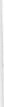 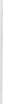 8. Права субъектов персональных данных.8.1. Субъект персональных данных имеет право на получение информации, касающейся обработки его персональных данных, в том числе содержащей:подтверждение факта обработки персональных данных администрацией Красногорского района;правовые основания и цели обработки персональных данных;цели и применяемые администрацией Красногорского района способы обработки персональных данных;наименование и место нахождения администрации Красногорского района, сведения о лицах (за исключением работников оператора), которые имеют доступ к персональным данным или которым могут быть раскрыты персональные данные на основании договора с администрацией Красногорского района или на основании федерального закона; обрабатываемые персональные данные,	относящиеся к соответствующему субъекту персональных данных, источник их получения, если иной порядок представления таких данных не предусмотрен федеральным законом;сроки обработки персональных данных, в том числе сроки их хранения;порядок осуществления субъектом персональных данных прав, предусмотренных Федеральным законом «О персональных данных»;  наименование или фамилию, имя, отчество и адрес лица, осуществляющего обработку персональных данных по поручению администрации Красногорского района, если обработка поручена или будет поручена такому лицу; 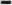 иные сведения, предусмотренные Федеральным законом «О персональных данных», или другими федеральными законами.Субъект персональных данных вправе требовать от администрации Красногорского района уточнения его персональных данных, их блокирования или уничтожения в случае, если персональные данные являются неполными, устаревшими, неточными, незаконно полученными или не являются необходимыми для заявленной цели обработки, а также принимать предусмотренные законом меры по защите своих прав.Если субъект персональных данных считает, что администрация Красногорского района осуществляет обработку его персональных данных с нарушением требований Федерального закона «О персональных данных» или иным образом нарушает его права и свободы, субъект персональных данных вправе обжаловать действия или бездействие администрации Красногорского района в вышестоящий орган по защите прав субъектов персональных данных (Федеральная служба по надзору в сфере связи, информационных технологий и массовых коммуникаций по Брянской области—Управление Роскомнадзора по Брянской области) или в судебном порядке.Субъект персональных данных имеет право на защиту своих прав и законных интересов в судебном порядке.Иные права определены главой 3 Федерального закона                                 «О персональных данных».Меры, направленные на обеспечение выполнения администрацией Красногорского района обязанностей, предусмотренных Федеральным законом «О персональных данных».Назначены ответственные лица за организацию обработки персональных данных в администрации Красногорского района.Нормативно-правовым актом администрации Красногорского района утверждено «Положение об обработке персональных данных в администрации Красногорского района», другие локальные акты, устанавливающее процедуры, направленные на выявление и предотвращение нарушений законодательства Российской Федерации в сфере персональных данных, а также определяющие для каждой цели обработки персональных данных содержание обрабатываемых персональных данных, категории субъектов, персональные данные которых обрабатываются, сроки их обработки и хранения, порядок уничтожения при достижении целей обработки или при наступлении иных законных оснований.Применяются предусмотренные соответствующими нормативными правовыми актами правовые, организационные и технические меры по обеспечению безопасности персональных данных при их обработке в информационных системах персональных данных администрации Красногорского района.При обработке персональных данных, осуществляемой без использования средств автоматизации, выполняются требования, установленные постановлением Правительства Российской Федерации от 15.09.2008 г. № 687 «Об утверждении Положения об особенностях обработки персональных данных, осуществляемой без использования средств автоматизации».В целях осуществления внутреннего контроля соответствия обработки персональных данных установленным требованиям в администрации Красногорского района организовано проведение периодических проверок условий обработки персональных данных.Осуществляется ознакомление персонала администрации Красногорского района, непосредственно осуществляющих обработку персональных данных, с положениями законодательства Российской Федерации о персональных данных (в том числе с требованиями к защите персональных данных), локальными актами по вопросам обработки персональных данных.Администрация Красногорского района несет ответственность за нарушение обязательств по обеспечению безопасности и конфиденциальности персональных данных при их обработке в соответствии с законодательством Российской Федерации.